	                                                                 ПРОЕКТ                                                                               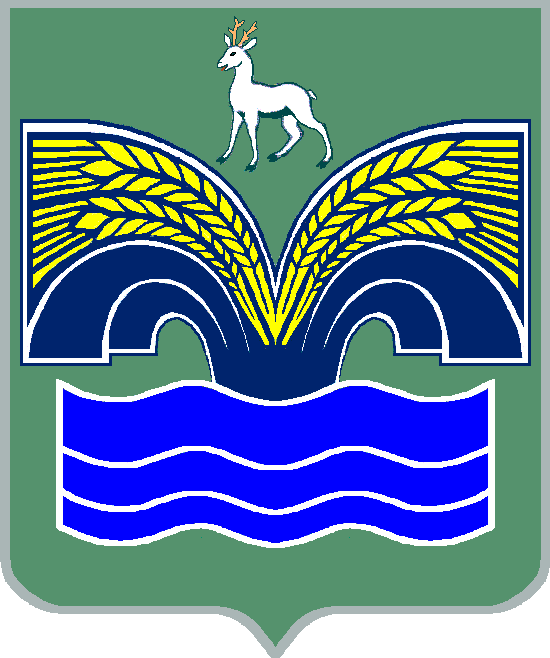                                                                                                          	АДМИНИСТРАЦИЯМУНИЦИПАЛЬНОГО  РАЙОНА  КРАСНОЯРСКИЙСАМАРСКОЙ ОБЛАСТИПОСТАНОВЛЕНИЕот  ________________   №_____Об установлении платы за оказание  образовательных  услуг, относящихся к основным видам деятельности муниципального бюджетного учреждения дополнительного образования  «Новосемейкинская детская музыкальная школа имени Ольги Витальевны Черкасовой» муниципального района Красноярский Самарской области, предусмотренных его уставом, для физических и юридических лиц, оказываемых им сверх установленного муниципального задания В  целях организации работы по оказанию услуг на платной основе муниципальным бюджетным учреждением дополнительного образования  «Новосемейкинская детская музыкальная школа им. О.В. Черкасовой» муниципального района Красноярский Самарской области, в соответствии с  решением Собрания представителей муниципального района Красноярский Самарской области от  26.06.2019 №30 – СП  «Об утверждении  Порядка определения платы за оказание платных образовательных услуг в муниципальных бюджетных учреждениях дополнительного образования муниципального района Красноярский Самарской области», статьей  44  Устава муниципального  района  Красноярский Самарской области, принятого  решением  Собрания  представителей   муниципального  района  Красноярский Самарской области  от  14.05.2015  № 20-СП, Администрация муниципального района Красноярский  Самарской области ПОСТАНОВЛЯЕТ: 1. Установить  плату за оказание образовательных услуг, относящихся к основным видам деятельности муниципального бюджетного учреждения дополнительного образования  «Новосемейкинская детская музыкальная школа имени Ольги Витальевны Черкасовой» муниципального района Красноярский Самарской области, предусмотренных его уставом, для физических и юридических лиц, оказываемых им сверх установленного муниципального задания                          на 2020-2021 учебный год (с 01.11.2020 по 31.05.2021) согласно  приложению к  настоящему  постановлению.2. Опубликовать настоящее постановление в газете «Красноярский вестник» и разместить на официальном сайте администрации муниципального района Красноярский Самарской области в сети Интернет.3. Настоящее постановление вступает в силу со дня его официального опубликования.Глава района                                                                              М.В.Белоусов            Барашовец   2258988                                                                                                ПРИЛОЖЕНИЕ                                                              к постановлению администрации                                                                      муниципального района                                                                                      Красноярский                                                                        Самарской области                                                                 от_______________ №______ПЛАТАза оказание  образовательных услуг, относящихся к основным видам деятельности муниципального бюджетного учреждения дополнительного образования  «Новосемейкинская детская музыкальная школа имени Ольги Витальевны Черкасовой» муниципального района Красноярский Самарской области, предусмотренных его уставом, для физических и юридических лиц, оказываемых им сверх установленного муниципального задания на 2020-2021 учебный год (с 01.11.2020 по 31.05.2021)№п/пНаименование платных образовательных услугКоличество часовКоличество часовЕдиница измерения, форма обученияРазмер платы, руб.Размер платы, руб.№п/пНаименование платных образовательных услугв неделюв годЕдиница измерения, форма обученияв месяцв год1.Обучение детей и взрослых   по дополнительным общеобразовательным программам, не предусмотренным в учебном плане:1.Обучение детей и взрослых   по дополнительным общеобразовательным программам, не предусмотренным в учебном плане:1.Обучение детей и взрослых   по дополнительным общеобразовательным программам, не предусмотренным в учебном плане:1.Обучение детей и взрослых   по дополнительным общеобразовательным программам, не предусмотренным в учебном плане:1.Обучение детей и взрослых   по дополнительным общеобразовательным программам, не предусмотренным в учебном плане:1.Обучение детей и взрослых   по дополнительным общеобразовательным программам, не предусмотренным в учебном плане:1.Обучение детей и взрослых   по дополнительным общеобразовательным программам, не предусмотренным в учебном плане:1.1Обучение детей 5,6 лет в группе раннего эстетического развития1341 обучающийсягрупповые занятия1500180001.2Обучение детей в подготовительной группе инструментального отделения с 5 лет1341 обучающийсягрупповые занятия1500180001.3Обучение детей от 12 лет и взрослых на музыкальном инструменте1341 обучающийсяиндивидуальные занятия1500180001.4Обучение на втором музыкальном отделении2641 обучающийсяиндивидуальные занятия1500360002.Предоставление  музыкальных инструментов во временное пользование для обучающихся ДМШ2.Предоставление  музыкальных инструментов во временное пользование для обучающихся ДМШ2.Предоставление  музыкальных инструментов во временное пользование для обучающихся ДМШ2.Предоставление  музыкальных инструментов во временное пользование для обучающихся ДМШ2.Предоставление  музыкальных инструментов во временное пользование для обучающихся ДМШ2.Предоставление  музыкальных инструментов во временное пользование для обучающихся ДМШ2.Предоставление  музыкальных инструментов во временное пользование для обучающихся ДМШ2.1Аккордеон1009002.1Баян1009002.1Скрипка15013502.1Гитара1009003.Концертная деятельность3.Концертная деятельность3.Концертная деятельность3.Концертная деятельность3.Концертная деятельность3.Концертная деятельность3.Концертная деятельность3.1Проведение концертных, культурно - просветительных мероприятий для детей от 5 лет и взрослых1 час 20 мин1 час 20 мин80 посетителей10000100004.Услуги ксерокопирования4.Услуги ксерокопирования4.Услуги ксерокопирования4.Услуги ксерокопирования4.Услуги ксерокопирования4.Услуги ксерокопирования4.Услуги ксерокопирования4.1Для обучающихся1 страница33